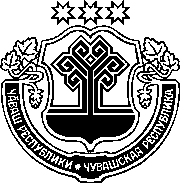 ЗАКОНЧУВАШСКОЙ РЕСПУБЛИКИО ВНЕСЕНИИ ИЗМЕНЕНИЙ В СТАТЬЮ 21 ЗАКОНА ЧУВАШСКОЙ РЕСПУБЛИКИ "О ПОРЯДКЕ ГОСУДАРСТВЕННОГО РЕГУЛИРОВАНИЯ ЦЕН (ТАРИФОВ) В ЧУВАШСКОЙ РЕСПУБЛИКЕ"ПринятГосударственным СоветомЧувашской Республики5 сентября 2019 годаСтатья 1Внести в пункт 1 части 1 статьи 21 Закона Чувашской Республики от 30 сентября 2001 года № 43 "О порядке государственного регулирования цен (тарифов) в Чувашской Республике" (Ведомости Государственного Совета Чувашской Республики, 2001, № 44; 2006, № 69; 2007, № 73; 2008, № 75; 2009, № 80, 82; 2010, № 85; 2011, № 88; газета "Республика", 2012,   5 октября; Собрание законодательства Чувашской Республики, 2013, № 6, 11; 2014, № 11; 2015, № 2, 12; 2016, № 6; газета "Республика", 2018, 26 сентября) следующие изменения:1) абзац пятнадцатый признать утратившим силу;2) дополнить новым абзацем шестнадцатым следующего содержания:"заключают соглашения об условиях осуществления регулируемых видов деятельности.";3) абзацы шестнадцатый–восемнадцатый считать соответственно абзацами семнадцатым–девятнадцатым.Статья 2Настоящий Закон вступает в силу по истечении десяти дней после дня его официального опубликования. г. Чебоксары11 сентября 2019 года№ 64ГлаваЧувашской РеспубликиМ. Игнатьев